DADDAD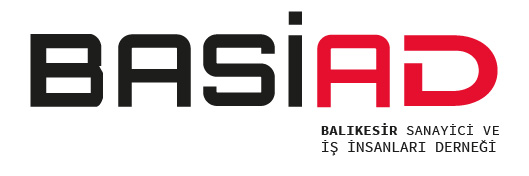 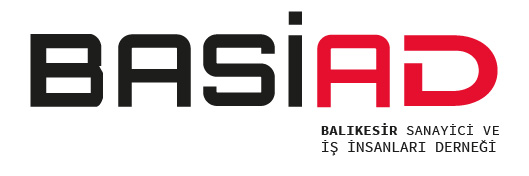 04.05.2023Sayı: 91/23DBASİAD Sanayi ve Teknoloji İncelemesi; Bursa Ziyaretini Yaptı. BASİAD Balıkesir Sanayici ve İş İnsanları Derneği Üyeleri sanayi ve teknolojideki incelemelerini takip etmek üzere Bursa’da çeşitli sanayi ve teknoloji kuruluşunda incelemelerde bulundu. 3 Mayıs 2023 Çarşamba günü tam gün devam eden ziyaretlerde; Balıkesir İşletmeleri için yapılabilecek proje konularında da görüşmeler gerçekleştirildi.4 Mayıs 2023 – Balıkesir /  Balıkesir Sanayici ve İş İnsanları Derneği 3 Mayıs 2023 Çarşamba günü Bursa Model Fabrika, BOSCH Bursa Fabrikası ve Akademika Ambalaj Tesislerini gezerek çeşitli inceleme ve görüşmeler gerçekleştirdi. Ziyaret ve inceleme programı BTSO tarafından şehre kazandırılan Bursa Model Fabrika ziyareti ile başladı. Başta yalın üretim, enerji verimliliği, sanayi 4.0 ve dijitalleşme teknolojilerini seçimli üretimi olan robot paletli tank üretimi üzerinden modelleyerek, çeşitli katmanlarda başarılı ile devam ettiren Bursa Model Fabrikası, teknolojisi ve eğitmenleri ile üyelerimiz tarafından incelendi. Ziyaret çerçevesinde BASİAD Grubu,  Genel Müdür Ramazan KARAKÖK tarafından bilgilendirildi. Balıkesir İşletmeleri ile yapılabilecek işbirliği konuları görüşüldü.  Bursa Model Fabrika Direktörü Birol Aksel ile eğitmenler fabrika içinde modellemeler üzerinden işletmeler verilen destek ve eğitimler konusunda bilgiler vererek uygulamalı çalışmaları gösterdiler.  Enerji Verimliliği Merkezi gezilerek işletmelerde gerçekleşen enerji kayıplarının ne şekilde yaşandığı ile ilgili orijinal makine ve tesisatlar üzerinden uygulamalı sunum yapıldı. Ziyaret ve inceleme programı öğleden sonra; otomotiv parçaları üreten Bursa BOSCH Fabrikası ziyareti ile devam etti. BOSCH Yöneticileri tarafından karşılanan BASİAD Grubuna; BOSCH BU2 Fabrika Üretim Müdürü tarafından saha gezisi ardından üretimler ve teknoloji hakkında kapsamlı bilgi verildi. BOSCH Dijital, Endüstri 4.0 Merkezi gezilerek program direktörü mühendisler tarafından yapılan sunumlar izlendi. Programın son bölümünde fabrikanın en büyük üretim birimlerinden biri gezilerek; tüm BOSCH üretim grubu için BOSCH bünyesinde hayata geçirilen yazılımlar incelendi. Ziyaretlerin son bölümünde işletmeciliğini MARSİFED Başkanı Ramazan Kaya’nın yaptığı Akademika Ambalaj Sanayi tesisleri gezildi. Gezinin ardından yapılan toplantıda Balıkesir İş Dünyası ve Bursa İş Dünyası arasındaki yakınlaşmanın derinleştirilmesi konuları görüşüldü. Kamuoyuna saygı ile duyurulur.Selçuk SavaşYönetim Kurulu Başkan Yardımcısı ve Basın Sözcüsü